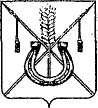 АДМИНИСТРАЦИЯ КОРЕНОВСКОГО ГОРОДСКОГО ПОСЕЛЕНИЯКОРЕНОВСКОГО РАЙОНАПОСТАНОВЛЕНИЕот 02.02.2016   		                                                  			  № 155г. КореновскОб утверждении административного регламента администрации Кореновского городского поселения Кореновского района попредоставлению муниципальной услуги «Предоставление жилого помещения муниципального жилищного фонда подоговору социального найма»В соответствии с Федеральным законом от 27 июля 2010 года № 210-ФЗ «Об организации предоставления муниципальных услуг», в целях повышения качества и доступности оказания муниципальных услуг администрация Кореновского городского поселения Кореновского района п о с т а н о в л я е т:1. Утвердить административный регламент администрации Кореновского городского поселения Кореновского района по предоставлению муниципальной услуги «Предоставление жилого помещения муниципального жилищного фонда по договору социального найма» (прилагается).2. Общему отделу администрации Кореновского городского поселения Кореновского района (Воротникова) официально обнародовать настоящее постановление и обеспечить его размещение на официальном сайте администрации Кореновского городского поселения Кореновского района в информационно-телекоммуникационной сети «Интернет».3. Контроль за выполнением настоящего постановления оставляю за собой.4. Постановление вступает в силу после его официального обнародования.Исполняющий обязанности главыКореновского городского поселения Кореновского района                                                                          Ю.В. МалышкоАДМИНИСТРАТИВНЫЙ РЕГЛАМЕНТадминистрации Кореновского городского поселения Кореновского района по предоставлению муниципальной услуги «Предоставление жилого помещения муниципального жилищного фонда по договору социального найма»I.Общие положения1.1. Предмет регулирования регламента.Предметом регулирования настоящего административного регламента предоставления администрацией Кореновского городского поселения Кореновского района муниципальной услуги «Предоставление жилого помещения муниципального жилищного фонда по договору социального найма» (далее - Административный регламент) является определение стандарта предоставления указанной услуги и порядка выполнения административных процедур при предоставлении жилого помещения муниципального жилищного фонда по договору социального найма на территории Кореновского городского поселения Кореновского района (далее - муниципальная услуга).1.2. Круг заявителей.Муниципальная услуга предоставляется гражданам Российской Федерации (если международным договором Российской Федерации не предусмотрено иное), проживающим на территории Кореновского городского поселения Кореновского района:1.2.1. В порядке очерёдности исходя из времени принятия таких граждан на учёт:1) состоящим на учёте в качестве нуждающихся в жилых помещениях;1.2.2. Вне очереди жилые помещения по договорам социального найма предоставляются:1) гражданам, жилые помещения которых признаны в установленном порядке непригодными для проживания и ремонту или реконструкции не подлежат;2) гражданам, страдающим тяжелыми формами хронических заболеваний, перечень которых утверждён постановлением правительства Российской Федерации от 16 июня 2006 года № 378 «Об утверждении перечня тяжелых форм хронических заболеваний, при которых невозможно совместное проживание граждан в одной квартире», обратившимся с запросом о предоставлении муниципальной услуги, выраженным в устной, письменной или электронной форме, а также их представителям, наделенным соответствующими полномочиями (далее – заявители).1.3. Требования к порядку информирования о предоставлении муниципальной услуги.Информирование о предоставлении муниципальной услуги осуществляется:1.3.1. В муниципальном бюджетном учреждении «Кореновский районный многофункциональный центр по предоставлению государственных и муниципальных услуг» (далее - МФЦ):при личном обращении;по телефону (горячая линия): 8(86142)4-62-61, телефон-автоинформатор отсутствует.1.3.2. В отделе имущественных и земельных отношений администрации Кореновского городского поселения Кореновского района (далее – Отдел):при личном обращении;по телефону: 8(86142)4-55-49 телефон-автоинформатор отсутствует;по письменным обращениям.1.3.3. Посредством размещения информации на официальном сайте администрации Кореновского городского поселения Кореновского района в сети Интернет www.korenovsk-gorod.ru; 1.3.4. Посредством размещения информации в федеральной государственной информационной системе «Единый портал государственных и муниципальных услуг (функций)».1.3.5. Посредством размещения информационных стендов в МФЦ и Отделе.1.3.6. Консультирование по вопросам предоставления муниципальной услуги осуществляется бесплатно.1.3.7. Специалист, осуществляющий консультирование (посредством телефона и лично) по вопросам предоставления муниципальной услуги, должен корректно и внимательно относится к заявителям. При консультировании по телефону специалист должен назвать свою фамилию, имя и отчество, должность, а затем в вежливой форме четко и подробно проинформировать обратившегося по интересующим его вопросам.Если специалист не может ответить на вопрос самостоятельно, либо подготовка ответа требует продолжительного времени, он может предложить обратившемуся обратиться письменно, либо назначить другое удобное для заинтересованного лица время для получения информации. Рекомендуемое время для телефонного разговора не более 10 минут, личного устного информирования – не более 20 минут. Индивидуальное письменное информирование (по электронной почте) осуществляется путем направления электронного письма на адрес электронной почты заявителя и должно содержать четкий ответ на поставленные вопросы.1.3.8. Информационные стенды, размещенные в МФЦ и Отделе должны содержать:режим работы, адреса МФЦ, органа администрации Кореновского городского поселения Кореновского района, предоставляющего муниципальную услугу;адрес официального Интернет-портала администрации Кореновского городского поселения Кореновского района, адрес электронной почты органа администрации Кореновского городского поселения Кореновского района, предоставляющего муниципальную услугу;почтовые адреса, телефоны, фамилии руководителей МФЦ и органа администрации Кореновского городского поселения Кореновского района, предоставляющего муниципальную услугу;порядок получения консультаций о предоставлении муниципальной услуги;порядок и сроки предоставления муниципальной услуги;основание для отказа в приеме документов о предоставлении муниципальной услуги, в предоставлении муниципальной услуги;образцы запросов (заполненные), перечень документов, необходимых для предоставления муниципальной услуги;досудебный (внесудебный) порядок обжалования решений и действий (бездействия) органа администрации Кореновского городского поселения Кореновского района, предоставляющего муниципальную услугу, а также его должностных лиц и муниципальных служащих;иная информация, необходимая для получения муниципальной услуги.Такая же информация размещается на официальном Интернет-портале администрации Кореновского городского поселения Кореновского района и сайте МФЦ.1.3.9. Информация о месте нахождения и графике работы, справочных телефонах Отдела и МФЦ:Отдел расположен по адресу: Краснодарский край, Кореновский район, город Кореновск, улица Фрунзе, 91 б (второй этаж), телефоны для справок: 8(86142)4-55-49, адрес электронной почты: korenovsk-gorod@mail.ruГрафик работы Отдела по приему граждан: вторник 09.00 – 17:00, четверг 09.00 – 17.00 (перерыв с 13.00-14.00); суббота, воскресенье — выходные дни.Официальный сайт администрации Кореновского городского поселения Кореновского района в сети Интернет: www.korenovsk-gorod.ru.МФЦ расположен по адресу: Краснодарский край, город Кореновск, улица Ленина, 128, телефон для справок 8(86142)4-62-61, адрес электронной почты: mfc@admkor.ru.График работы МФЦ: понедельник, вторник, четверг, пятница – 8.00 – 18.00, среда 8.00 – 20.00, суббота 9.00 – 13.00, воскресенье – выходной (время предоставления отдыха и питания специалистов устанавливается правилами служебного порядка).Официальный сайт МФЦ: http//mfc.korenovsk.ruII. Стандарт предоставления муниципальной услуги2.1. Наименование предоставляемой муниципальной услуги.Предоставление жилого помещения муниципального жилищного фонда по договору социального найма.2.2. Наименование органа, предоставляющего муниципальную услугу.Муниципальную услугу предоставляет администрация Кореновского городского поселения Кореновского района.Уполномоченным органом администрации Кореновского городского поселения Кореновского района, предоставляющим муниципальную услугу, является отдел имущественных и земельных отношений администрации Кореновского городского поселения Кореновского района (далее – Отдел).При межведомственном информационном взаимодействии при предоставлении муниципальной услуги Отдел взаимодействует с:1) Кореновским отделом управления Федеральной службы государственной регистрации, кадастра и картографии по Краснодарскому краю;2) Кореновским отделом Федерального Государственного Бюджетного Учреждения «Федеральной Кадастровой палаты Росреестра» по Краснодарскому краю;2.3.Результат предоставления муниципальной услуги.Конечным результатом предоставления муниципальной услуги является:1) издание постановления администрации Кореновского городского поселения о предоставлении жилого помещения муниципального жилищного фонда по договору социального найма (далее - постановление) и заключение договора социального найма жилого помещения;2) издание постановления об отказе в предоставлении жилого помещения муниципального жилищного фонда по договору социального найма. 2.4.Срок предоставления муниципальной услугиМаксимальный срок предоставления муниципальной услуги не должен превышать 30 дней с момента регистрации заявления и приложенных к нему документов. 2.5. Правовыми основаниями для предоставления муниципальной услуги являются: Конституция Российской Федерации (текст опубликован в «Российской газете» от 25.12.93 года № 237);Гражданский кодекс Российской Федерации (текст опубликован в издательстве «Юридическая литература», 5 декабря 1994 года № 32);Федеральный закон от 29.12.2004 года № 189-ФЗ «О введении в действие Жилищного кодекса Российской Федерации» (текст опубликован в «Российской газете» от 12.01.2005 года № 1); Жилищный кодекс Российской Федерации (текст опубликован в «Российской газете» от 12.01.2005 года № 1);Федеральный закон от 27.07.2010 года № 210-ФЗ «Об организации предоставления государственных и муниципальных услуг» (текст опубликован в «Российской газете» от 30.07.2010 года № 168);Закон Краснодарского края от 29.12.2008 года № 1655-КЗ «О порядке ведения органами местного самоуправления учёта граждан в качестве нуждающихся в жилых помещениях» (текст опубликован в газете «Кубанские новости», № 225 от 31.12.2008 года; в Информационном бюллетене Законодательного Собрания Краснодарского края, № 14 (144) от 15.01.2009 года, часть I, стр. 235);постановление Правительства Российской Федерации от 21 мая 2005 года № 315 «Об утверждении типового договора социального найма жилого помещения» (текст постановления опубликован в «Российской газете» от 27 мая 2005 года № 112, в Собрании законодательства Российской Федерации от 30 мая 2005 года № 22, ст. 2126);Устав Кореновского городского поселения Кореновского района. 2.6. Исчерпывающий перечень документов, необходимых в соответствии с законодательными или иными нормативными правовыми актами для предоставления муниципальной услуги: 1) заявление гражданина на имя главы Кореновского городского поселения Кореновского района о предоставлении жилого помещения муниципального жилищного фонда по договору социального найма в письменной форме или форме электронного документа (при наличии электронной подписи), которое оформляется по форме согласно приложению №1 к настоящему Административному регламенту;2) документ, удостоверяющий личность заявителя и всех членов его семьи;3) свидетельства о государственной регистрации актов гражданского состояния:а) свидетельство о рождении ребенка (детей);б) свидетельство о заключении брака;в) свидетельство о расторжении брака;г) свидетельство об усыновлении;д) свидетельство об усыновлении отцовства;е) свидетельство о перемене имени;ж) свидетельство о смерти;4) вступившее в силу решение суда об определении состава семьи;5) доверенность, при обращении представителя заявителя, оформленная в установленном действующим законодательством порядке;6) для граждан, проживающих в государственном или муниципальном жилищных фондах, выписка из лицевого счета жилого помещения государственного или муниципального жилищного фонда (не позднее 30 календарных дней со дня её выдачи);7) для граждан, проживающих в частном жилищном фонде, выписка из лицевого счета частного жилищного фонда (не позднее 30 календарных дней со дня её выдачи); 8) копия технического паспорта на занимаемое жилое помещение;9) копии правоустанавливающих и право удостоверяющих документов на жилое помещение;10) решение органа местного самоуправления о признании гражданина нуждающимся в жилом помещении, предоставляемом по договору социального найма;11) решение уполномоченного органа о признании жилого помещения непригодным для проживания (многоквартирного дома аварийным и подлежащим сносу или реконструкции);12) уведомление о принятии гражданина на учет в качестве нуждающегося в жилом помещении;13) выписки из Единого государственного реестра прав на недвижимое имущество и сделок с ним о наличии (отсутствии) на праве собственности или ином подлежащем государственной регистрации праве жилого(ых) помещения и (или) земельного (ых) участка(ов), выделенных для строительства жилого(ых) дома(ов), составленные не ранее чем за 2 месяца до даты представления на всех членов семьи из органа, осуществляющего государственную регистрацию права на недвижимое имущество и сделок с ним.14) согласие всех совершеннолетних членов семьи на вселение в одну комнату, в случае заселения лиц разного пола, за исключением супругов.Копии документов должны быть представлены с предъявлением подлинника.От заявителя запрещается требовать:представления документов и информации или осуществления действий, представление или осуществление которых не предусмотрено нормативными правовыми актами для предоставления муниципальной услуги;представления документов и информации, которые в соответствии с нормативными правовыми актами Российской Федерации, нормативными правовыми актами Краснодарского края и муниципальными правовыми актами Кореновского городского поселения Кореновского района находятся в распоряжении государственных органов, представляющих государственную услугу, иных государственных органов, органов местного самоуправления Кореновского городского поселения Кореновского района  и (или) подведомственных государственных органов и организаций, участвующих в предоставлении государственных и муниципальных услуг, за исключением документов, указанных в части 6 статьи 7 Федерального закона от 27 июля 2010 года № 210-ФЗ «Об организации предоставления государственных и муниципальных услуг».В случае представления заявителем документов, предусмотренных частью 6 статьи 7 Федерального закона от 27.07.2010 года № 210-ФЗ «Об организации предоставления государственных и муниципальных услуг», их копирование или сканирование осуществляется работником МКУ «МФЦ», после чего оригиналы возвращаются заявителю. Копии иных документов представляются заявителем самостоятельно.Документы, предусмотренные пунктом 2.6 раздела 2 настоящего административного регламента могут быть предоставлены в форме электронных документов, в соответствии с Федеральным законом от 6 апреля 2011 года № 63-ФЗ «Об электронной подписи» и Федеральным законом от 27 июля 2010 года №210-ФЗ «Об организации предоставления государственных и муниципальных услуг».Заявление, подаваемое в форме электронного документа, подписывается заявителем простой электронной подписью, а прилагаемые к нему электронные документы должны быть подписаны должностными лицами органов (организаций), выдавших эти документы, усиленной квалифицированной электронной подписью (если законодательством Российской Федерации для подписания таких документов не установлен иной вид электронной подписи).2.6.1. Документами, необходимыми в соответствии с нормативными правовыми актами для предоставления муниципальной услуги, которые находятся в распоряжении государственных органов, органов местного самоуправления и организаций, участвующих в предоставлении государственных и муниципальных услуг, и которые заявитель вправе представить самостоятельно, являются:1) решение органа местного самоуправления о признании гражданина нуждающимся в жилом помещении, предоставляемом по договору социального найма;2) решение уполномоченного органа о признании жилого помещения непригодным для проживания (многоквартирного дома аварийным и подлежащим сносу или реконструкции);3) уведомление о принятии гражданина на учет в качестве нуждающегося в жилом помещении;4) выписки из Единого государственного реестра прав на недвижимое имущество и сделок с ним о наличии (отсутствии) на праве собственности или ином подлежащем государственной регистрации праве жилого(ых) помещения и (или) земельного (ых) участка(ов), выделенных для строительства жилого(ых) дома(ов).2.7. Исчерпывающий перечень оснований для отказа в приеме документов, необходимых для предоставления муниципальной услуги:1) истёк срок действия предоставляемых документов;2) представление заявителем документов, оформленных не в соответствии с установленным порядком (наличие исправлений, серьезных повреждений, не позволяющих однозначно истолковать их содержание, отсутствие обратного адреса, отсутствие подписи, печати и др.).Заявитель вправе отозвать своё заявление на любой стадии рассмотрения, согласования или подготовки решения администрацией, обратившись с соответствующим заявлением.Не может быть отказано заявителю в приёме дополнительных документов при наличии намерения их сдать.2.8. Исчерпывающий перечень оснований для отказа в предоставлении муниципальной услуги:1) отсутствие одного или нескольких документов, необходимых для получения муниципальной услуги, наличие которых предусмотрено настоящим Административным регламентом;2) выявление в представленных документах недостоверной или искажённой информации;3) заявитель не состоит на учете в качестве нуждающегося в жилом помещении, предоставляемом по договору социального найма;4) отсутствие свободных жилых помещений муниципального жилищного фонда на территории Кореновского городского поселения Кореновского района.Отказ в предоставлении муниципальной услуги не препятствует повторному обращению заявителя за получением муниципальной услуги после устранения причины, послужившей основанием для отказа.Отказ в предоставлении муниципальной услуги может быть оспорен в судебном порядке.2.9. Перечень услуг, необходимых и обязательных для предоставления муниципальной услуги:1) предоставление выписки из Единого государственного реестра прав на недвижимое имущество и сделок с ним о наличии (отсутствии) на праве собственности или ином подлежащем государственной регистрации праве жилого(ых) помещения и (или) земельного (ых) участка(ов), выделенных для строительства жилого(ых) дома(ов).2.10. Порядок, размер и основания взимания государственной пошлины или иной платы, взимаемой за предоставление муниципальной услуги.Муниципальная услуга предоставляется без взимания платы.2.11. Максимальный срок ожидания в очереди при подаче запроса о предоставлении услуги и при получении результата предоставления муниципальной услуги.Срок ожидания заявителя в очереди при подаче заявления о предоставлении муниципальной услуги не может превышать 15 минут. Срок ожидания заявителя в очереди при получении результата предоставления муниципальной услуги не может превышать 15 минут.2.11. Требования к помещениям, в которых предоставляется муниципальная услуга, к месту ожидания и приема заявителей, размещению и оформлению визуальной, текстовой информации о порядке предоставлении муниципальной услуги.2.11.1. В помещении, в котором предоставляется муниципальная услуга, размещается информационная табличка (вывеска), содержащая информацию о наименовании, режиме работы МФЦ и Отдела, а также о телефонных номерах справочной службы.В помещениях для работы с заявителями размещаются информационные стенды с образцами заполнения запросов и перечнем документов, необходимых для предоставления муниципальной услуги.Места ожидания должны соответствовать комфортным условиям для заявителей и оптимальным условиям работы специалистов МФЦ и Отдела, предоставляющих муниципальную услугу.Места ожидания в очереди на получение результатов муниципальной услуги должны быть оборудованы стульями или кресельными секциями. Количество мест ожидания определяется исходя из фактической нагрузки и возможностей для их размещения в помещении.Места для заполнения документов оборудуются стульями, столами и обеспечиваются пишущей бумагой и канцелярскими принадлежностями в количестве, достаточном для оформления заявления о предоставлении муниципальной услуги.2.11.2. Площадь помещения, в котором предоставляется муниципальная услуга, обеспечивает возможность самостоятельного передвижения инвалидов по территории помещения, входа в него и выхода из него, в том числе с помощью специалистов органа, предоставляющего муниципальную услугу.На территории, имеются места стоянки транспортного средства, предоставляющие возможность самостоятельной посадки в транспортное средство и высадки из него, в том числе с помощью специалистов органа, предоставляющего муниципальную услугу. Специалист Отдела оказывает помощь инвалидам в преодолении барьеров, мешающих получению ими муниципальной услуги наравне с другими лицами.С помощью специалистов органа, предоставляющего муниципальную услугу, осуществляется сопровождение инвалидов, имеющих стойкие расстройства функции зрения и самостоятельного передвижения, и оказание им помощи в помещениях, в которых предоставляется муниципальная услуга.В помещениях имеется оборудование и носители информации, необходимые для обеспечения беспрепятственного доступа инвалидов к объектам, в которых предоставляется муниципальная услуга.В помещении имеются места ожидания, места для заполнения запросов, имеется оборудование с дублированием необходимой для инвалидов звуковой и зрительной информации, а также надписей, знаков и иной текстовой и графической информации, необходимой для получения муниципальной услуги, знаками, выполненными рельефно-точечным шрифтом Брайля.В помещение, в котором оказывается муниципальная услуга, допускается сурдопереводчик и тифлосурдопереводчик, собака-проводник при наличии документа, подтверждающего ее специальное обучение.При необходимости, муниципальная услуга предоставляется, по месту жительства инвалида или в дистанционном режиме. Все выезды к данной категории граждан осуществляется на безвозмездной основе по предварительной записи, которую можно осуществить дистанционно по телефону 4-55-49. Если же у заявителя с ограниченными возможностями все-таки возникает необходимость посетить лично офисы приема и выдачи документов, то специалист органа, предоставляющего муниципальную услугу, оказывает помощь инвалиду в получении муниципальных услуг, включая их сопровождение.2.12. Показатели доступности и качества муниципальной услуги.Основным показателем качества и доступности муниципальной услуги является оказание муниципальной услуги в соответствии с требованиями, установленными законодательством Российской Федерации.Оценка качества и доступности муниципальной услуги должна осуществляться по следующим показателям:1) степень информированности граждан о порядке предоставления муниципальной услуги (доступность информации о муниципальной услуги, возможность выбора способа получения информации);возможность выбора заявителем формы обращения за предоставлением муниципальной услуги (лично, посредством почтовой связи, в форме электронного документооборота через Единый портал государственных и муниципальных услуг (функций);3) своевременность предоставления муниципальной услуги в соответствии со стандартом ее предоставления, установленным административным регламентом.2.13. Иные требования, в том числе учитывающие особенности предоставления муниципальных услуг в многофункциональных центрах и особенности предоставления муниципальных услуг в электронной форме.2.13.1. Особенности предоставления муниципальных услуг через муниципальное бюджетное учреждение «Кореновский районный многофункциональный центр по предоставлению государственных и муниципальных услуг».Заявитель может получить муниципальную услугу в муниципальном бюджетном учреждении «Кореновский районный многофункциональный центр по предоставлению государственных и муниципальных услуг» (далее – МФЦ), по адресу: 353180, г. Кореновск, ул. Ленина, 128.Приём заявителей при предоставлении государственных и муниципальных услуг осуществляется в соответствии с графиком:График работы МФЦ: понедельник, вторник, четверг, пятница – 8.00 – 18.00, среда 8.00 – 20.00, суббота 9.00 – 13.00, воскресенье – выходной (время предоставления отдыха и питания специалистов устанавливается правилами служебного порядка).Информацию о месте нахождения, графике работы МФЦ и контактных телефонах можно получить:на официальном сайте МФЦ: mfc.korenovsk.ru;на информационных стендах перед входом в здание МФЦ.В МФЦ организована отдельная телефонная линия, для консультации заявителей по вопросам предоставления муниципальных услуг.                            Приём телефонных обращений от населения осуществляется по телефону 8(861-42) 4-62-61 в соответствии с графиком: понедельник, вторник, четверг, пятница – 8.00 – 18.00, среда 8.00 – 20.00, суббота 9.00 – 13.00, воскресенье – выходной (время предоставления отдыха и питания специалистов устанавливается правилами служебного порядка).Приём документов от заявителей для предоставления муниципальных услуг осуществляется сотрудниками МФЦ в день обращения заявителя в порядке очередности или по предварительной записи заявителя на определённое время и дату, в соответствии с графиком работы МФЦ.При предоставлении муниципальной услуги в МФЦ прием и выдача документов осуществляется сотрудниками МФЦ. Для исполнения документ передается в администрацию Кореновского городского поселения Кореновского района, предоставляющую муниципальную услугу.Условия и сроки организации предоставления государственных и  муниципальных услуг, утверждены приказом муниципального бюджетного учреждения «Кореновский районный многофункциональный центр по предоставлению государственных и муниципальных услуг» от 25 июня                    2014 года № 22 «Порядок организации предоставления государственных и муниципальных услуг физическим и юридическим лицам отраслевыми (функциональными) органами администрации муниципального образования Кореновский район через муниципальное бюджетное учреждение «Кореновский районный многофункциональный центр по предоставлению государственных и муниципальных услуг». Документ размещен на официальном сайте МФЦ mfc.korenovsk.ru.2.13.2. Особенности выполнения административных процедур в электронной форме.Заявителям обеспечивается возможность получения муниципальной услуги на Портале государственных и муниципальных услуг Краснодарского края ( http://pgu.krasnodar.ru).Заявление, подаваемое в форме электронного документа, подписывается заявителем простой электронной подписью, а прилагаемые к нему электронные документы должны быть подписаны должностными лицами органов (организаций), выдавших эти документы, усиленной квалифицированной электронной подписью (если законодательством Российской Федерации для подписания таких документов не установлен иной вид электронной подписи).При обращении на региональный портал государственных и муниципальных услуг (далее Портал) заявитель авторизуется в системе и в меню портала выбирает муниципальную услугу, реализованную в электронном виде. Заполнив необходимые поля, соответствующие входным данным из перечня предоставляемых документов, и прикрепив копии документов в электронном виде согласно перечню документов, указанных в п. 2.6 настоящего регламента, пользователь портала отправляет заявку на получение муниципальной услуги. Заявка регистрируется на Портале автоматически в режиме реального времени. Изменения статуса заявки муниципальной услуги заявитель сможет отслеживать в режиме реального времени в личном кабинете на Портале.Со стороны Портала ответственный специалист, являющийся пользователем системы исполнения регламентов (далее - СИР), принимает заявку и обрабатывает её в соответствии с настоящим регламентом. В случае необходимости корректировки предоставленных данных специалист сможет направлять сообщения в личный кабинет заявителя.Рассмотрение заявления и материалов заявителя, полученных в форме электронного документа, осуществляется в том же порядке, что и рассмотрение заявлений и материалов заявителей, полученных лично от заявителей или направленных по почте с учетом особенностей, установленных настоящим административным регламентом.В заявлении в электронной форме указывается один из следующих способов получения результата муниципальной услуги:а) в виде бумажного документа, который заявитель получает непосредственно при личном обращении или посредством почтового отправления;б) в форме электронного документа, который направляется заявителю посредством электронной почты.С Портала государственных и муниципальных услуг уведомление о принятом решении направляется в форме электронного документа или письменной форме по почтовому адресу, указанному в уведомлении.Использование Регионального портала государственных и муниципальных услуг гарантирует неразглашение и сохранность конфиденциальной информации, достоверность сведений за счёт использования в электронной системе электронных подписей, полученных в доверенном удостоверяющем центре.III. Состав, последовательность и сроки выполнения административных процедур, требования к порядку их выполнения3. Предоставление муниципальной услуги включает в себя следующие административные процедуры:1) прием, регистрация заявления и документов, необходимых для предоставления муниципальной услуги и передача их в Отдел;2) рассмотрение заявления и документов о предоставлении муниципальной услуги, принятие решения о предоставлении или отказе в предоставлении муниципальной услуги;3) выдача результата предоставления муниципальной услуги.Блок-схема последовательности административных процедур при предоставлении муниципальной услуги приводится в приложении № 2 к настоящему Административному регламенту.3.1. Прием, регистрация заявления и прилагаемых к нему документов, необходимых для предоставления муниципальной услуги, и передача их в Отдел.Основанием для начала выполнения административной процедуры, является обращение заявителя в администрацию Кореновского городского поселения Кореновского района (МФЦ) с комплектом документов, необходимых для получения муниципальной услуги.При приеме заявления и прилагаемых к нему документов специалист администрации Кореновского городского поселения Кореновского района (МФЦ):а) устанавливает личность заявителя, в том числе проверяет документ, удостоверяющий личность, проверяет полномочия представителя действовать от его имени; б) проверяет наличие всех необходимых документов, исходя из соответствующего перечня документов, необходимых для предоставления муниципальной услуги; в) проверяет соответствие представленных документов установленным требованиям, удостоверяясь, что: документы в установленных законодательством случаях нотариально удостоверены, скреплены печатями, имеют надлежащие подписи сторон или определённых законодательством должностных лиц; тексты документов написаны разборчиво; фамилии, имена и отчества физических лиц, адреса их мест жительства написаны полностью; в документах нет подчисток, приписок, зачёркнутых слов и иных не оговоренных в них исправлений; документы не исполнены карандашом; документы не имеют серьёзных повреждений, наличие которых не позволяет однозначно истолковать их содержание; документы содержат информацию, необходимую для предоставления муниципальной услуги, указанной в заявлении; документы представлены в полном объёме; г) сличает представленные экземпляры оригиналов и копий документов друг с другом.д) при установлении фактов отсутствия необходимых документов, несоответствия представленных документов требованиям настоящего административного регламента специалист уведомляет заявителя о наличии препятствий для оказания муниципальной услуги, объясняет заявителю содержание выявленных недостатков в представленных документах и предлагает принять меры по их устранению в течение 30 календарных дней путем выдачи соответствующего уведомления;е) при соответствии документов указанным требованиям оформляет расписку о приеме документов по установленной форме в 2-х экземплярах, в которой указываются:дата и время предоставления документов;перечень документов с указанием их наименования, реквизитов;количество листов каждого из представленных документов (подлинных экземпляров и их копий);фамилия и инициалы специалиста администрации (МФЦ), его подпись, а также подпись заявителя;ж) передает заявителю первый экземпляр расписки, второй экземпляр помещает в комплектуемое дело.В случае предоставления дополнительных документов, они также подлежат принятию.Заявитель, представивший документы для получения муниципальной услуги, в обязательном порядке информируется специалистом администрации (МФЦ):о сроке завершения предоставления муниципальной услуги и порядке получения документов, являющихся результатом предоставления муниципальной услуги;о возможности отказа в предоставлении муниципальной услуги.Поступившее заявление регистрируется в журнале входящей документации, и передается в Отдел.Результатом административной процедуры является принятие заявления и документов, необходимых для предоставления муниципальной услуги, а также их регистрация и передача в Отдел. Срок процедуры -2 дня.3.2. Рассмотрение заявления и прилагаемых к нему документов, формирование и направление межведомственного запроса в органы, участвующие в предоставлении услуги (в случае непредставления заявителем документов, предусмотренных настоящим Административным регламентом по собственной инициативе), принятие решения о предоставлении или отказе в предоставлении муниципальной услуги.Основанием для начала выполнения административной процедуры является поступление заявления с пакетом документов в Отдел. Специалист Отдела после получения заявления и документов осуществляет проверку полноты и достоверности документов, выявляет наличие оснований для предоставления муниципальной услуги.В случае непредставления заявителем по собственной инициативе документов, находящихся в распоряжении государственных органов, органов местного самоуправления и подведомственных государственным органам или органам местного самоуправления организаций, участвующих в предоставлении государственных и муниципальных услуг, подготавливаются межведомственные запросы в соответствующие органы.Межведомственный запрос оформляется в соответствии с требованиями, установленными Федеральным законом от 27 июля 2010 года № 210-ФЗ «Об организации предоставления государственных и муниципальных услуг».Срок предоставления ответов на запросы по внутри- или межведомственному взаимодействию не должен превышать 5 дней.После получения ответов на межведомственные запросы от органов, участвующих в предоставлении муниципальной услуги, специалист Отдела с учетом информации, представленной по межведомственным запросам, осуществляет проверку полноты и достоверности документов, выявляет наличие оснований для предоставления муниципальной услуги или отказа в предоставлении муниципальной услуги.При наличии оснований для предоставления муниципальной услуги специалист Отдела в течение трех дней готовит проект постановления и проект договора о предоставлении жилого помещения муниципального жилищного фонда по договору социального найма, которые направляет на согласование начальнику Отдела. После согласования проект постановления о предоставлении жилого помещения муниципального жилищного фонда по договору социального найма и проект договора начальником Отдела, указанные документы направляются на подпись главе Кореновского городского поселения Кореновского района.После подписания главой Кореновского городского поселения Кореновского района постановление передается в общий отдел администрации Кореновского городского поселения Кореновского района для регистрации в установленном порядке. Срок регистрации 1 день.Оформленное в установленном порядке постановление о предоставлении жилого помещения муниципального жилищного фонда по договору социального найма и подписанный главой договор передается специалисту Отдела.При наличии оснований для отказа в предоставлении муниципальной услуги специалист Отдела готовит постановление об отказе в предоставлении жилого помещения муниципального жилищного фонда по договору социального найма. Процедура согласования постановления проводится в соответствии с настоящим пунктом административного регламента.Результатом выполнения административной процедуры является согласование, подписание и получение специалистом Отдела постановления о предоставлении (об отказе в предоставлении) муниципальной услуги, договора социального найма жилого помещения. Срок -26 дней.3.3. Выдача документов, являющихся результатом предоставления муниципальной услуги.Основанием для начала выполнения административной процедуры является получение специалистом Отдела постановления о предоставлении жилого помещения муниципального жилищного фонда по договору социального найма (об отказе в предоставлении), договора социального найма жилого помещения.Решения о предоставлении жилых помещений по договорам социального найма выдаются или направляются гражданам, в отношении которых данные решения приняты, не позднее чем через три рабочих дня со дня принятия данных решений.В случае представления гражданином заявления через МФЦ результат предоставления муниципальной услуги специалистом Отдела направляется в МФЦ, если иной способ получения не указан заявителем. Срок процедуры – 2 дня.При выдаче документов заявителю специалист Отдела (МФЦ):устанавливает личность заявителя, наличие соответствующих полномочий на получение муниципальной услуги;знакомит с перечнем и содержанием выдаваемых документов;указывает на расписке номер и дату документа, подтверждающего полномочия представителя заявителя, если за получением готового документа обращается представитель заявителя;изготавливает копию документа, подтверждающего полномочия представителя заявителя, если последний не указан в расписке в качестве такового, и скрепляет копию указанного документа с распиской.Заявитель подтверждает получение результата муниципальной услуги личной подписью с расшифровкой в соответствующей графе расписки.Результатом административной процедуры является получение заявителем документов, являющихся результатом предоставления муниципальной услуги. Срок процедуры – 1 день.IV. Форма контроля за исполнением административного регламентаТекущий контроль соблюдения последовательности действий, определенных административными процедурами по предоставлению муниципальной услуги (далее – текущий контроль), осуществляется начальником Отдела ежедневно.Текущий контроль осуществляется путем проверок соблюдения и исполнения специалистами положений настоящего административного регламента, иных нормативных правовых актов, регулирующих предоставление муниципальной услуги.Контроль полноты и качества предоставления муниципальной услуги включает в себя проведение проверок, выявление и устранение нарушений прав заявителей.Проверки могут быть плановыми и внеплановыми. При проведении проверки могут рассматриваться все вопросы, связанные с предоставлением муниципальной услуги (комплексные проверки) или отдельные вопросы (тематические проверки). Проверка также может проводиться в связи с конкретным обращением заявителя.Должностные лица органов местного самоуправления Кореновского городского поселения Кореновского района за решения и действия (бездействия), принимаемые (осуществляемые) в ходе предоставления муниципальной услуги, несут ответственность в соответствии с законодательством Российской Федерации.V. Досудебный (внесудебный) порядок обжалования решений и действий (бездействия) органа, предоставляющего муниципальную услугу, а также должностных лиц, муниципальных служащих администрации Кореновского городского поселения Кореновского районаЗаявитель может обратиться с жалобой в том числе в следующих случаях:1) нарушение срока регистрации запроса заявителя о предоставлении муниципальной услуги;2) нарушение срока предоставления муниципальной услуги;3) требование у заявителя документов, не предусмотренных нормативными правовыми актами Российской Федерации, нормативными правовыми актами субъектов Российской Федерации, муниципальными правовыми актами для предоставления муниципальной услуги;4) отказ в приеме документов, предоставление которых предусмотрено нормативными правовыми актами Российской Федерации, нормативными правовыми актами субъектов Российской Федерации, муниципальными правовыми актами для предоставления муниципальной услуги, у заявителя;5) отказ в предоставлении муниципальной услуги, если основания отказа не предусмотрены федеральными законами и принятыми в соответствии с ними иными нормативными правовыми актами Российской Федерации, нормативными правовыми актами субъектов Российской Федерации, муниципальными правовыми актами;6) затребование с заявителя при предоставлении муниципальной услуги платы, не предусмотренной нормативными правовыми актами Российской Федерации, нормативными правовыми актами субъектов Российской Федерации, муниципальными правовыми актами;7) отказ органа, предоставляющего муниципальную услугу, должностного лица органа, предоставляющего муниципальную услугу, в исправлении допущенных опечаток и ошибок в выданных в результате предоставления муниципальной услуги документах либо нарушение установленного срока таких исправлений;Жалоба подается в письменной форме на бумажном носителе, в электронной форме в администрацию Кореновского городского поселения Кореновского района. Жалобы на решения, принятые руководителем органа, предоставляющего муниципальную услугу, рассматриваются непосредственно руководителем органа, предоставляющего муниципальную услугу.Жалоба может быть направлена по почте, через многофункциональный центр, с использованием информационно-телекоммуникационной сети «Интернет», официального сайта администрации Кореновского городского поселения Кореновского района, единого портала государственных и муниципальных услуг Краснодарского края, а также может быть принята при личном приеме заявителя.Жалоба должна содержать:1) наименование органа, предоставляющего муниципальную услугу, должностного лица органа, предоставляющего муниципальную услугу, либо муниципального служащего, решения и действия (бездействие) которых обжалуются;2) фамилию, имя, отчество (последнее - при наличии), сведения о месте жительства заявителя - физического лица либо наименование, сведения о месте нахождения заявителя - юридического лица, а также номер (номера) контактного телефона, адрес (адреса) электронной почты (при наличии) и почтовый адрес, по которым должен быть направлен ответ заявителю;3) сведения об обжалуемых решениях и действиях (бездействии) органа, предоставляющего муниципальную услугу, должностного лица органа, предоставляющего муниципальную услугу, либо муниципального служащего;доводы, на основании которых заявитель не согласен с решением и действием (бездействием) органа, предоставляющего муниципальную услугу, должностного лица органа, предоставляющего муниципальную услугу, либо муниципального служащего. Заявителем могут быть представлены документы (при наличии), подтверждающие доводы заявителя, либо их копии.Жалоба, поступившая в орган, предоставляющий муниципальную услугу, подлежит рассмотрению руководителем органа, предоставляющего муниципальную услугу, в течение пятнадцати рабочих дней со дня ее регистрации, а в случае обжалования отказа органа, предоставляющего муниципальную услугу, должностного лица органа, предоставляющего муниципальную услугу, в приеме документов у заявителя либо в исправлении допущенных опечаток и ошибок или в случае обжалования нарушения установленного срока таких исправлений - в течение пяти рабочих дней со дня ее регистрации.По результатам рассмотрения жалобы орган, предоставляющий муниципальную услугу, принимает одно из следующих решений:удовлетворяет жалобу, в том числе в форме отмены принятого решения, исправления допущенных органом, предоставляющим муниципальную услугу, опечаток и ошибок в выданных в результате предоставления муниципальной услуги документах, возврата заявителю денежных средств, взимание которых не предусмотрено нормативными правовыми актами Российской Федерации, нормативными правовыми актами субъектов Российской Федерации, муниципальными правовыми актами, а также в иных формах;2) отказывает в удовлетворении жалобы.Не позднее дня, следующего за днем принятия решения заявителю в письменной форме и по желанию заявителя в электронной форме направляется мотивированный ответ о результатах рассмотрения жалобы.В случае установления в ходе или по результатам рассмотрения жалобы признаков состава административного правонарушения или преступления руководитель органа, предоставляющего муниципальную услугу незамедлительно направляет имеющиеся материалы в органы прокуратуры.Начальник отдела имущественныхи земельных отношений администрацииКореновского городского поселенияКореновского района                                                                           Ю.Н. АлишинаПРИЛОЖЕНИЕ № 1к административному регламенту администрации Кореновского городскогопоселения Кореновского района по предоставлению муниципальной услуги «Предоставление жилого помещения муниципального жилищного фонда по договору социального найма» Главе Кореновского городского поселенияКореновского района_________________________________________от гражданина__________________________________________________                                                (фамилия)________________________________________________                                                    (имя)______________________________________________________________________                                                (отчество)зарегистрированного(ой) по месту жительствапо адресу:_______________________________________________________(почтовый индекс, населенный пункт, улица,___________________________________________________номер дома)номера телефонов: домашнего ______________,мобильного _____________, рабочего ________ЗАЯВЛЕНИЕПрошу Вас заключить договор социального найма на квартиру (жилое помещение) состоящее из _______ комнат, общей площадью ______ кв.м. (в том числе жилая _____ кв.м.), расположенное по адресу: _______________________________________________________________________________________Определить нанимателем: ________________________________________Определить членами семьи нанимателя: 1.______________________________________________________________2.___________________________________________________________________________________________________________________________ПРИЛОЖЕНИЕ:1.___________________________________________________________________2.___________________________________________________________________3.___________________________________________________________________4.___________________________________________________________________5.___________________________________________________________________6.___________________________________________________________________Подписизаявителя и всех дееспособных членов его семьи_____________________ ____________________            (подпись)                                  (Ф.И.О.)_____________________ ____________________            (подпись)                                  (Ф.И.О.)_____________________ ____________________            (подпись)                                  (Ф.И.О.)         «_______» ___________________________г.Начальник отдела имущественных иземельных отношений администрацииКореновского городского поселения Кореновского района								Ю.Н. Алишина   ПРИЛОЖЕНИЕ № 2к административному регламенту администрации Кореновского городскогопоселения Кореновского района по предоставлению муниципальной услуги «Предоставление жилого помещения муниципального жилищного фонда по договору социального найма» БЛОК-СХЕМАпредоставления администрацией Кореновского городского поселения муниципальной услуги «Предоставление жилого помещения муниципального жилищного фонда по договору социального найма»Начальник отдела имущественных и земельных отношений Кореновского городского поселения                                                Ю.Н. АлишинаПРИЛОЖЕНИЕУТВЕРЖДЕНпостановлением администрацииКореновского городского поселения Кореновского районаот 02.02.2016  №  155Прием, регистрация заявления и прилагаемых документов, передача заявления на рассмотрение в ОтделРассмотрение заявления и представленных документов Направление межведомственных запросовпроверка представленных документов с учетом полученных документов посредством межведомственного взаимодействия Не соответствуют требованиямСоответствуют требованиямПринятие решения о предоставлении (об отказе в предоставлении) муниципальной услугивыдача постановления и договора о предоставлении жилых помещений по договору социального наймавыдача постановления об отказе в предоставлении муниципальной услуги